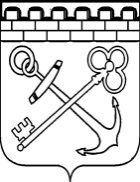 КОМИТЕТ ЦИФРОВОГО РЗВИТИЯЛЕНИНГРАДСКОЙ ОБЛАСТИПРИКАЗот                        2019 года   									№ 01О внесении изменения в приказ Комитета по связи и информатизации Ленинградской области от 29 июня 2016 года № 9 «Об утверждении  квалификационных требований, предъявляемых к кандидатам на замещение вакантной должности руководителя государственных учреждений, подведомственных Комитету по связи и информатизации Ленинградской области, и перечня документов, предъявляемых для участия в конкурсе на право замещения вакантных должностей»	 Внести в квалификационные требования, предъявляемые к кандидатам на замещение вакантной должности руководителя государственных учреждений, подведомственных Комитету по связи и информатизации Ленинградской области, утвержденные приказом Комитета по связи и информатизации Ленинградской области от 29 июня 2016 года № 9 «Об утверждении  квалификационных требований, предъявляемых к кандидатам на замещение вакантной должности руководителя государственных учреждений, подведомственных Комитету по связи и информатизации Ленинградской области, и перечня документов, предъявляемых для участия в конкурсе на право замещения вакантных должностей» следующие изменения:	1.  В приложении 1:- пункт 1.1. раздела 1 изложить в следующей редакции: «Высшее образование»- в наименовании радела 4 слова «Управление по обеспечению функционирования системы вызова экстренных оперативных служб по единому номеру «112» на территории Ленинградской области» заменить на слова «Региональный мониторинговый центр».	2. Заменить в наименовании  приказа, приложениях и далее по тексту «Комитет по связи и информатизации Ленинградской области» на слова «Комитет цифрового развития Ленинградской области» в соответствующем падеже.	 3.  	Признать утратившим силу приказ Комитета по связи и информатизации Ленинградской области от 24 март 2017 года  № 07 «О внесении изменения в приказ Комитета по связи и информатизации Ленинградской области от 29 июня 2016 года № 9 «Об утверждении  квалификационных требований, предъявляемых к кандидатам на замещение вакантной должности руководителя государственных учреждений, подведомственных Комитету по связи и информатизации Ленинградской области, и перечня документов, предъявляемых для участия в конкурсе на право замещения вакантных должностей».Председатель Комитета цифрового развитияЛенинградской области							      В.А.Кузнецова